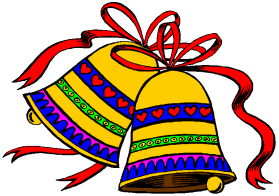               JÍDELNÍČEK MŠ MŠEC                                  9. 12. – 13. 12. 2019                       Svačina: houska, máslo, šunka, zelenina, čaj, mléko (1a,1b,7) Pondělí         Polévka: kuřecí vývar s nudlemi (1a,3,7,9)   9. 12.         Hl. jídlo: krupicová kaše, granko (1a,7)                        Svačina: chléb, lučina, ovoce, čaj, mléko (1a,1b,1c,6,7)……………………………………………………………………………………………………………………………………………                     Svačina: chléb, máslo, med, ovoce, čaj  (1a,1b,1c,6,7) Úterý          Polévka: hráškový krém (7) 10. 12.         Hl. jídlo: kuskus s kuřecím masem a zeleninou (7,9)                     Svačina: houska, máslo, plátkový sýr, zelenina, čaj, mléko (1a,1b,7)……………………………………………………………………………………………………………………………………………                     Svačina: rohlík, květáková pomazánka, zelenina, čaj, mléko (1a,1b,7) Středa        Polévka: hovězí vývar s rýží (9) 11. 12.        Hl. jídlo: zapečené těstoviny s uzeným masem, červená řepa (3,7)                      Svačina: cereálie, bílý jogurt, ovoce, čaj (7,8abc)           ……………………………………………………………………………………………………………………………………………                     Svačina: puding, piškoty, ovoce, čaj, mléko (1a,1b,7)Čtvrtek       Polévka: zeleninová (9)12. 12.        Hl. jídlo: hovězí maso na česneku, špenát, bramborový knedlík (1a,3,7)                    Svačina: chléb, játrová pomazánka, zelenina, mléko, čaj (1a,1b,1c,7) ……………………………………………………………………………………………………………………………………………                   Svačina: toustový chléb, Ajvarová pomazánka, zelenina, čaj, bílá káva (1a,1b,7)Pátek:       Polévka: rajská (1a,7,9)13. 12.       Hl. jídlo: vepřové rizoto, sýr, kyselá okurka (7)                   Svačina: rohlík, tavený sýr, ovoce, mléko, čaj (1a,1b,7)……………………………………………………………………………………………………………………………………………Obsahuje alergeny: viz pokrmZměna jídelníčku vyhrazena!Přejeme dobrou chuť!Strava je určena k okamžité spotřebě!